UVAC is a company limited by guarantee and (since 1999) is the higher education representative bodychampioning high level technical and professional learning. In 2022/23 UVAC had over 80 highereducation institutions (HEIs) in membership of all types and sizes and drawn from across all UKuniversity mission groups. For over twenty years, UVAC has championed the cause of higher leveltechnical, vocational, and work-based learning including higher and degree apprenticeships, throughwebinars and events, our national conference, lobbying and advocacy and via a range of researchreports, case studies and good practice guides.UVAC Corporate Supporters are entitled to the following benefits:Outline of the products and services they provide on the UVAC website (subject to UVAC approval). This allows Corporate Supporters to raise their profile and the profile of their qualifications, products and servicesAt the UVAC National Conference inclusion of materials in delegate packs (size limits apply and materials are subject to UVAC approval)Opportunity to work with UVAC to tailor and market services to meet the needs of HEIs. We are particularly interested in working with Corporate Supporters to develop 'collective' services that benefit the full UVAC membership and offer something over and above a standard offeringOpportunity to suggest and contribute to UVAC Networking events e.g., Degree Apprenticeship Knowledge Networks (DAKN’s) and UVAC's Higher Education and Awarding Organisation Vocational Qualifications Committee https://uvac.ac.uk/higher-technical-and-professional-learning/In 2023/24 UVAC will continue to hold a series of networking meetings on higher technical education including the operational requirements of higher and degree apprenticeships, level 4 and 5 provision (higher technical qualifications), lifelong learning and the lifelong loan entitlement, recognition of prior learning and T levels. Corporate Supporters are invited to suggest topics and contribute to such events.Additionally, UVAC Corporate Supporters have full access to UVAC's extensive programme of webinars, network meetings, roundtables and template documents. As a membership organisation UVAC provides the following services for our HEI members:Advocacy and Representation for a skills system that:Enables individuals to fulfil their potentialDevelops skills at the level needed by the UK economyAccess to Experts in Higher Education, Skills and Work-based Learning in the development of HEI Apprenticeship and technical education strategiesA focus on Research and Information and Advice for HE providers with on-going analysis and updates on Degree ApprenticeshipAn extensive webinar programme, briefings, networking events and template documents that support HEIs engage in the Apprenticeship system and technical educationAdvice on technical, vocational and professional education and apprenticeships and the impact on higher education admissions and implications for social mobilityA peer reviewed Academic Journal focused on Higher Education, Skills and Work-based Learning published bi-monthly by Emerald.Part 1	Corporate Supporter Application I confirm that (name of institution or organisation):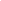 wishes to become: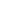 A Corporate Supporter of the University Vocational Awards Council The UVAC membership subscription year runs from 1 August – 31 JulyPart 2	Method of payment (please tick)	I include details of a Purchase Order and would like an invoice sending to my organisation, for the 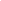 attention of:  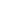 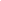 	I have arranged payment by BACS:	Account name:  	University Vocational Awards Council	Bank name:	Nat West	Sort Code:	60-12-39	Account no:	29409691We regret that we cannot accept credit cards or procurement cards. Part 3   Organisational contactsTo ensure effective communication, please give details of two named individuals for all correspondence.  These should be people whose job role UVAC membership is relevant.  Two contacts are required toprovide backup in the event of staff turnover/change of role.  Please notify us if any of these detailschange. By providing this information, contacts agree that we can keep them updated with services such as thelatest news, reports and research and information on our services. First contact:Second contactSignatureSigned on behalf of the institution/organisation:Name: __________________________________________		Date: _______________Position: __________________________________________	CORPORATE SUPPORTER FEES 2023/24(includes subscription to the UVAC journal, Higher Education, Skills and Work-Based Learning)CORPORATE SUPPORTER CRITERIAOrganisations committed to UVAC's mission and objectives may apply to become UVAC Corporate Supporters. The opportunity to become UVAC Corporate Supporters will be of interest to:Awarding OrganisationsProfessional Bodies and RegulatorsInternational Higher Education ProvidersOrganisations (UK and international) focused on higher education, skills and work-based learningSuppliers of services to Higher Education Institutions (e.g., LMI and analytics, Ed Tech, fully managed software and digital platforms for vocational and Apprenticeship programmes, recruitment and staff consultancy)APPLICATION TO BECOME A UVAC CORPORATE SUPPORTER 2023/24Name:Role/job title: Address:Telephone: Email: Website address: Name:Role/job title: Address:Telephone: Email: FULL YEAR  1 AUGUST – 31 JULY£3,300